St. John United Church of Christ“In Christ We Live, Celebrate, & Serve”Web-stjohnuccgranitecity.comFollow us on Facebook:  Search St. John UCC Granite CityFollow us on Instagram: @stjohnucc2901gcSubscribe to our YouTube Channel: gcstjohnuccLarge print bulletins are available from the Ushers.Bold italic denotes congregation reads or sings.*Denotes all who are able, please stand.WE COME TO WORSHIP GOD ON PALM SUNDAY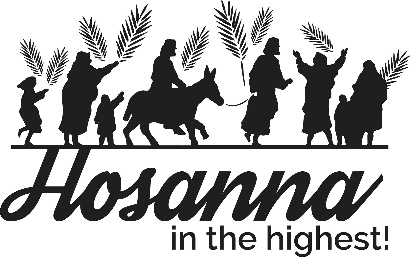 PRE-SERVICE MUSIC, WELCOME AND ANNOUNCEMENTS BELLS CALLING TO WORSHIP                               PRELUDE AND CENTERING OUR HEARTS ON WORSHIP                                    The King Rides In			         Smith           CENTERING WORDS1On the back of a donkey, Jesus came to save us.  On the road to Jerusalem, Jesus came to heal us.  In the joy of laughing children and the shouts of loud hosannas, Jesus came to show us the way, then and today.  May all glory, laud and honor now surge from our lips and hearts!*PROCESSIONAL HYMN    “All Glory, Laud and Honor”   #265-2-*CALL TO WORSHIP AND PRAYER1                 From Psalm 118This is the day that the Lord has made.	Let us rejoice and be glad in it.  Blessed is the one who comes in the name of the Lord.	God’s steadfast love endures forever.The stone that the builders rejected has become the chief cornerstone.This is the Lord’s doing.  It is marvelous in our eyes.Line the festival procession with branches.  This is the day that the Lord has made.  	Let us rejoice and be glad in it.Let us pray together:Blessed one, our hearts sing with the children when we see you ride into Jerusalem on a donkey.  Our lips shout your praises, as you empty yourself to become servant of all.  Open our hearts to the depth of your love, that we might walk faithfully with you during the long week ahead, and forever.  Amen.ANTHEM		         The Palms                       Chancel ChoirWE HEAR, SHARE AND CELEBRATE GOD’S GIFTS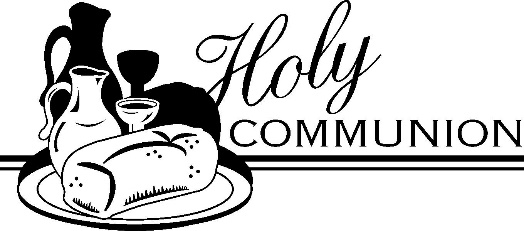 EPISTLE LESSON         Philippians 2:5-11                        pg. 186PASTORAL PRAYERSUNG RESPONSE        “The Lord’s Prayer”  (One Amen)     #740INVITATION TO STEWARDSHIPOFFERTORY           	     Praise!		                   Martin-3-*RESPONSE        “Hosanna, Loud Hosanna”            Vs. 3 #267“Hosanna in the highest!” That ancient song we sing, for Christ is our Redeemer, the Lord of heaven our King.  O may we ever praise him with heart and life and voice, and in his blissful presence eternally rejoice!*UNISON PRAYER OF DEDICATION1	Thank you, O God, for coming to us in Christ Jesus.  Work through these gifts, that the world might know the breadth of your mercy and your grace.  Bless our lives, that we might be faithful disciples and stewards of your love.  With gratitude and joy, we pray.  Amen.INVITATION TO CELEBRATING THE SACRAMENT	(Silent Confession)COMMUNION PRAYERBREAKING, POURING AND PARTAKING OF THE ELEMENTSPRAYER OF THANKSGIVING*HYMN	     “Breathe on Me, Breath of God”               #461THE RITE OF CONFIRMATION—FILLED WITH THE SPIRIT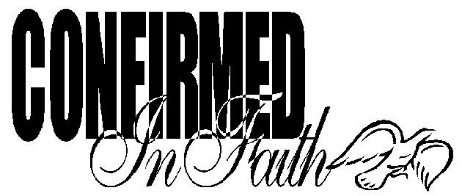 INVITATION AND QUESTIONS OF THE CANDIDATESAFFIRMATION OF FAITH               The U.C.C. Doxology of FaithLet us unite with the church in all times and places in confessing our faith in the triune God.We believe in you, O God, Eternal Spirit, God of our Savior Jesus Christ and our God, and to your deeds we testify:You call the worlds into being, create persons in your own image, -4-and set before each one the ways of life and death.You seek in holy love to save all people from aimlessness and sin.You judge people and nations by your righteous will declared through prophets and apostles.In Jesus Christ, the man of Nazareth, our crucified and risen Savior, you have come to us and shared our common lot, conquering sin and death and reconciling the world to yourself.You bestow upon us your Holy Spirit, creating and renewing the church of Jesus Christ, binding in covenant faithful people of all ages, tongues, and races.You call us into your church to accept the cost and joy of discipleship, to be your servants in the service of others, to proclaim the gospel to all the world and resist the powers of evil, to share in Christ’s baptism and eat at his table, to join him in his passion and victory.You promise to all who trust you forgiveness of sins and fullness of grace, courage in the struggle for justice and peace, your presence in trial and rejoicing, and eternal life in your realm which has no end.Blessing and honor, glory and power be unto you.  Amen.PRAYER OF THE CANDIDATESO God, my God, known to me in Jesus Christ, I give myself to you as your own, to love and serve you faithfully all the days of my life.  Amen.PRAYER OF THE CHURCHACT OF CONFIRMATION AND PRAYERBAYLEE RAYANN FISCHER                           Matthew 5:14a, 16You are the light of the world…In the same way, let your light shine before others, so that they may see your good works and give glory to your Father in heaven.-5-CONYR THOMAS FISCHER                                          John 3:16For God so loved the world that he gave his only Son, so that everyone who believes in him may not perish but may have eternal life.ALLISON ELISE REYNOLDS                                John 14:15, 17“If you love me, you will keep my commandments…Peace I leave with you; my peace I give to you.  I do not give to you as the world gives.  Do not let your hearts be troubled, and do not let them be afraid.”ELEANOR ELIZABETH REYNOLDS                       Matthew 6:33“Strive first for the kingdom of God and his righteousness, and all these things will be given to you as well.QUESTION ABOUT PARTICIPATIONBy your baptism you were made one with us in the body of Christ, the church.  Today we rejoice in your pilgrimage of faith which has brought you to this time and place.  We celebrate your presence in this household of faith.  Do you promise to participate in the life and mission of this family of God’s people, sharing regularly in the worship of God and enlisting in the work of this local church as it serves this community and the world?		I promise, with the help of God.CONGREGATIONAL COVENANTLet us, the members of St. John United Church of Christ, express our welcome and affirm our mutual ministry in Christ.We promise you our continuing friendship and prayers as we share the hopes and labors of the church of Jesus Christ.  By the power of the Holy Spirit may we continue to grow together in God’s knowledge and love and be witnesses of our risen Savior.GREETING OF CHRISTIAN LOVE & PRAYER				                                Kiki Cochran, Council President*HYMN                      “Lift High the Cross”                          #287-6-WE DEPART TO FOLLOW JESUS ON PASSION SUNDAY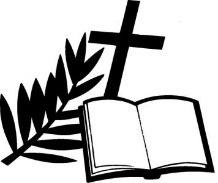 *GOSPEL READING     Matthew 27:24-26, 32-37, 45-50    pg. 30*BENEDICTION*POSTLUDE         “Praise to the Lord, the Almighty”	  arr. Smith1Adapted from The Abingdon Worship Annual 2023.  Copyright © 2022 by Abingdon Press.  Used by permission.Rite of Confirmation Reprinted from Book of Worship © 1986 by permission of the United Church of Christ Office for Church Life and Leadership.Hosanna in the highest! Welcome as we bless the One who comes in the name of the Lord!The bulletin is given in celebration of my wonderful family and their birthdays: Mom, Dad, Dave, Andrew, and Kelly, from Karen.  A centerpiece is given in honor of Allison Elise Reynolds with love from Mom, Dad, and Benjamin. A centerpiece is given in honor of Eleanor Elizabeth Reynolds with love from Mom, Dad, and Benjamin. A centerpiece is given in honor of the Confirmation of Baylee Fischer from Mom, Dad, Brayden, and Grandma Pam. A centerpiece is given in honor of the Confirmation of Conyr Fischer from Mom, Dad, Brayden & Grandma Pam. If you would like to place flowers on the altar, and pick them up after church or on Monday, please call Karen Orr at (618) 558-4192. If you would like to sponsor the bulletins, please call the church office at (618) 877-6060. The next available dates to sponsor the bulletin are April 16th, 30th, and May 7th. -7-Thank you to Greg Young for serving as liturgist, to Conyr Fischer for serving as acolyte, to Mike Seibold for greeting, and to Chris McMillan for serving as guest organist. 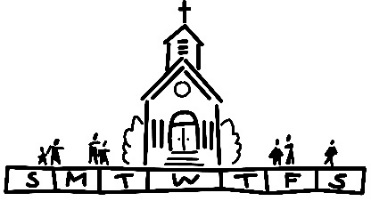 THIS WEEKToday:		In-person and Zoom Worship, 9:30 a.m.			Sunday School for Children, 9:30 a.m.			Communion & Noisy Offering			Confirmation			Fellowship by Confirmands’ Prayer PartnersMonday: 		Al-Anon, 9:30-11:00 a.m.			ESOS, 5:30 p.m.			Evening Guild, 6:30 p.m.Tuesday:		Quilters, 8:30 a.m.			Policy & Procedures, 10:00 a.m.			Bible Study, 12:30 p.m.			Election Day Voting HereWednesday: 	TOPS, 9:00 a.m.			Lenten Service at Nameoki UMC, 12:00 p.m.			Bell Choir, 5:30 p.m.			Chancel Choir, 6:30 p.m.Thursday: 		Maundy Thursday Worship, 7:00 p.m.Friday: 		Good Friday			Sanctuary Open for Prayer, 1:00-3:00 p.m.Saturday: 		Altar Guild Easter DecoratingNext Sunday: 	Easter Sunday			In-person and Zoom Worship, 9:30 a.m.			Sunday School for Children Gather in Front Pews to Open Worship 9:30 a.m.			Communion			Fellowship by CouncilMISSION OF THE MONTHOur April Mission of the Month is “Random Acts of Kindness” - helping people or places in need. EVENING GUILDOur next meeting is tomorrow, April 3rd at 6:30 p.m. We will be hosting a guest speaker from Good Samaritan House. -8-LENTEN, MAUNDY THURSDAY, AND EASTER SPECIAL OFFERINGSThis year the Council has designated our Lenten special envelope and Maundy Thursday offerings to Kindercottage to help with necessary playground and groundskeeping updates. Kindercottage has a wonderful ministry with families of young children to help them be safe, healthy, and successful as they grow and to know they are beloved children of God. If you have computer access, check out their website at https://www.unipreskindercottage.org/.SCRIPMother’s Day is coming soon and a gift card might be your solution of what to give to a special lady in your life. Please consider ordering a hanging basket from the church and tucking in a gift card for perhaps a store to purchase a shepherds hook or other decorative yard items. Lowes and Home Depot are participating vendors to assist in your springtime gardening needs. Master list of vendors and St. John “favorites” order forms are on the table in the narthex. Give order form and check payable to St John UCC to Betty Meszaros at any time. Cash is also happily accepted but only if giving order to Betty in person. Orders will be held until the third Sunday of each month and submitted then. Exception if total order does not cover shipping cost which is currently $10.50 per order. You can still participate in the program if not attending in-person worship. Just drop off or mail your check to the church with a note of cards you are ordering. Cost is face value of the card with no tax or service fee. Rebate is automatically sent to church. Contact Melissa Lane at 314-575-7627 or Betty Meszaros at 618-451-1968 if any questions.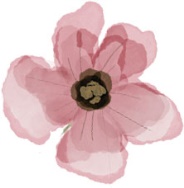 HANGING BASKET SALEWe are selling hanging baskets once again. Order forms are available on the website under the events tab and are also available in the Narthex. Orders are due on Tuesday, April 11th so the grower can have an estimate of how many baskets we’ll need. However, we can accept orders until April 23rd. Because of various conditions, colors of flowers cannot be guaranteed. Pickup will be Friday, May 5th, and Saturday, May 6th, just in time for Mother’s Day that Sunday! So these baskets would be a great gift for mom on her special day!-9-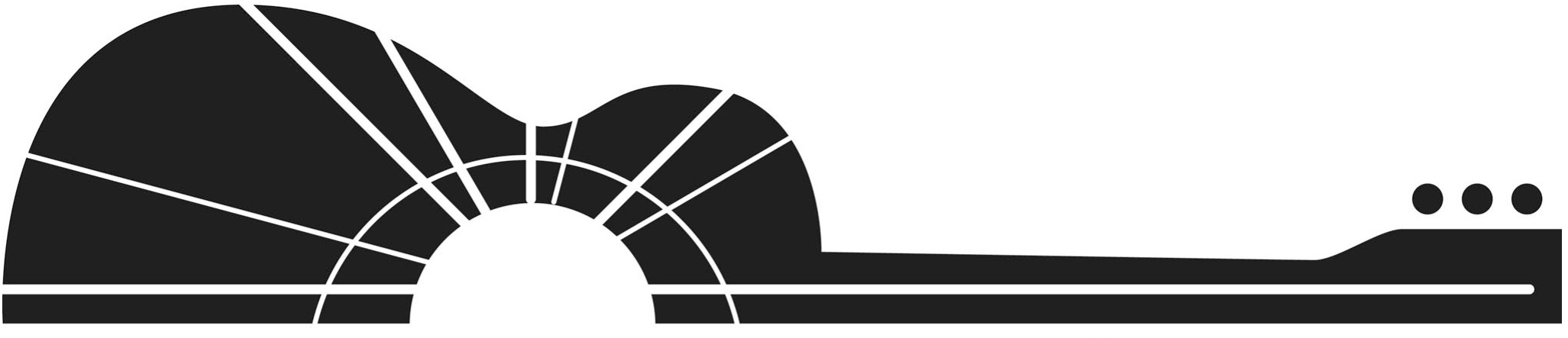 FREE CONTEMPORARY CHRISTIAN CONCERTThe church will host a FREE Contemporary Christian and Southern Gospel concert on Saturday, April 29th at 6:00 p.m. in the sanctuary. The name of the group is “Unbroken”. Their music is fabulous and those who attend will be impressed with their program. Prior to the concert, a casual dinner will be available in Fellowship Hall for $15.00. Reservations are required for the dinner and should be made no later than Monday, April 24th. You do NOT need to attend the dinner in order to attend the concert. Contact the church office (618-877-6060), Kiki Cochran (618-503-3608), or Mike Seibold (618-792-4301) to make your dinner reservations. SUNDAY SCHOOLThe Sunday School is in need of candy for their Easter Egg Hunt. Candy can be dropped off at the church office before next Saturday, April 8th. Thank you!OUR PRAYERSNursing, Assisted, & Independent LivingEarl Buenger, Marcia Buenger, Ruth Buer, Hilde Few, JoAnn King, Karen Luddeke, Leonard Schaefer, Marjorie Schmidt, and Jerry Shonk.At HomeChloe Affolter, Isabella Boyer, Carol Braundmeier, Christopher Clark, Myra Cook, Bonnie Fornaszewski, Mary Franz, Luitgard Fries, Melba Grady, Lou Hasse, Norman Hente, Chuck King, Mina McBrian, Cindy Meyer, Sandy Mueller, Cliff Robertson, Merle Rose, June Stille, and Nancy Wilson. Illinois South ConferenceOkawville St. Paul UCC. Okawville St. Peter’s UCC, Rev. Jeffrey (Sara) Schwab. Ohlman St. Paul’s UCC, Rev. Dr. Steve (Debbi) Nance. Retired Pastors, Rev. Earl and Johanna Crecelius, Freeburg, IL. SCRIPTURE READINGSPhilippians 2:5-115 Let the same mind be in you that was in Christ Jesus, 6  who, though he existed in the form of God, did not regard equality with God as something to be grasped, 7 but emptied himself, taking the form of a slave, assuming human likeness. And being found in appearance as a human, 8 he humbled himself and became obedient to the point of death— even death on a cross. 9 Therefore God exalted him even more highly and gave him the name that is above every other name, 10 so that at the name given to Jesus every knee should bend, in heaven and -10-on earth and under the earth, 11 and every tongue should confess that Jesus Christ is Lord, to the glory of God the Father.                        Matthew 27:24-26 24 So when Pilate saw that he could do nothing but rather that a riot was beginning, he took some water and washed his hands before the crowd, saying, “I am innocent of this man’s blood; see to it yourselves.” 25 Then the people as a whole answered, “His blood be on us and on our children!” 26 So he released Barabbas for them, and after flogging Jesus he handed him over to be crucified.Matthew 27:32-37 32 As they went out, they came upon a man from Cyrene named Simon; they compelled this man to carry his cross. 33 And when they came to a place called Golgotha (which means Place of a Skull), 34 they offered him wine to drink, mixed with gall, but when he tasted it, he would not drink it. 35 And when they had crucified him, they divided his clothes among themselves by casting lots; 36 then they sat down there and kept watch over him. 37 Over his head they put the charge against him, which read, “This is Jesus, the King of the Jews.”Matthew 27:45-5045 From noon on, darkness came over the whole land until three in the afternoon. 46 And about three o’clock Jesus cried with a loud voice, “Eli, Eli, lema sabachthani?” that is, “My God, my God, why have you forsaken me?” 47 When some of the bystanders heard it, they said, “This man is calling for Elijah.” 48 At once one of them ran and got a sponge, filled it with sour wine, put it on a stick, and gave it to him to drink. 49 But the others said, “Wait, let us see whether Elijah will come to save him.” 50 Then Jesus cried again with a loud voice and breathed his last.Try our QR code! This little square will take you directly to our secure MyVanco website where you can contribute to any of our various funds. Just follow three simple steps: Open your smart phone’s camera appAim the camera at the black and white square below and a link will appear on your screen. 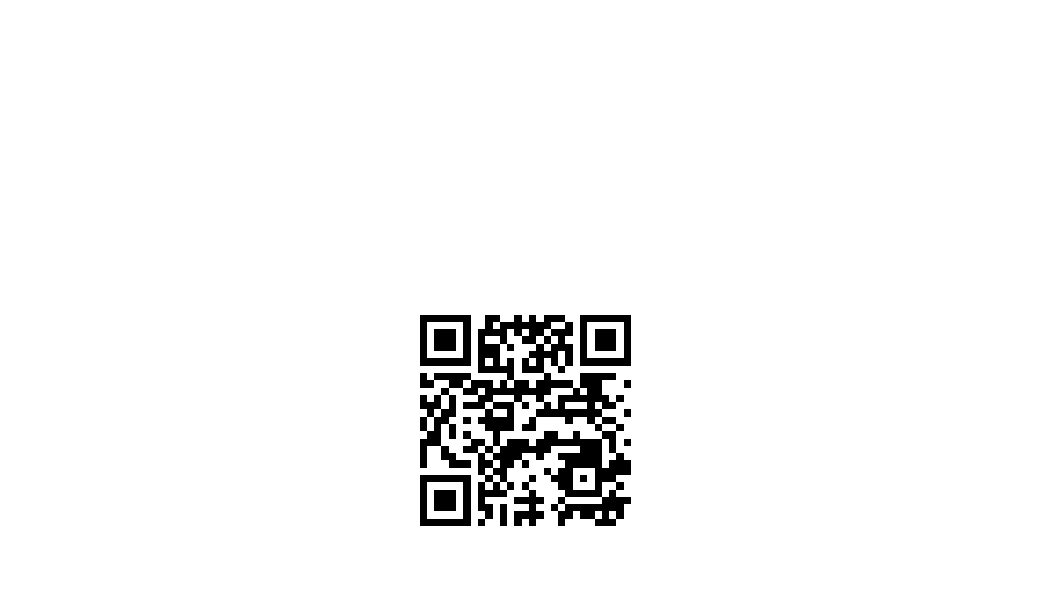 Click the link and you’ll be directed to our donations website. From there, you can select a fund to which you’d like to make a contribution.Thank you!“All Glory, Laud and Honor”All glory, laud and honorTo you, redeemer King, To whom the lips of childrenMade sweet hosannas ring. You are the King of Israel, And David’s royal Son, Now in the Lord’s name coming, Our King and blessed One!All glory, laud and honorTo you, redeemer King, To whom the lips of childrenMade sweet hosannas ring. The company of angels Are praising you on high, Creation and all mortalsIn chorus make reply: All glory, laud and honorTo you, redeemer King, To whom the lips of childrenMade sweet hosannas ring. The people of the HebrewsWith palms before you went; Our praise and prayer and anthemsBefore you we present:All glory, laud and honorTo you, redeemer King, To whom the lips of childrenMade sweet hosannas ring. To you, before your passion, They sang their hymns of praise; To you, now high exalted, Our melody we raise: All glory, laud and honorTo you, redeemer King, To whom the lips of childrenMade sweet hosannas ring. As you received their praises, Accept the prayers we bring, For you delight in goodness, O good and gracious King!“The Lord’s Prayer” Our Father, who art in heaven, Hallowed be thy name. Thy kingdom come, thy will be doneOn earth as it is in heaven. Give us this day our daily bread, And forgive us our debts, As we forgive our debtors. And lead us not into temptationBut deliver us from evil: For thine is the kingdom,And the power, And the glory, forever, Amen.“Breathe on Me, Breath of God”Breathe on me, breath of God, Fill me with life anew, That I may love whate’er you love, And do what you would do. Breathe on me, breath of God, Until my heart is pure, Until with you I will one will, To do and to endure. Breathe on me, breath of God, So that your will is mine, Until this earthly part of meGlows with your fire divine. Breathe on me, breath of God, So shall I never die, But live with you the perfect lifeOf your eternity. “Lift High the Cross”Words: George W. Kitchin; rev Michael R. Newbolt, alt. Music: Sydney H. Nicholson. Words & Music © 1974 Hope Publishing Company. Reprinted by permission, CCLI License #1334401. Lift high the cross, the love of Christ proclaimTill all the world adore his sacred name. Come, Christians, follow where our Savior trod, Our King victorious, Christ, the Son of God. Lift high the cross, the love of Christ proclaimTill all the world adore his sacred name. All newborn servants of the CrucifiedBear on their brow the seal of Christ who died. Lift high the cross, the love of Christ proclaimTill all the world adore his sacred name. O Lord, once lifted on the glorious tree, Your death has brought us life eternally. Lift high the cross, the love of Christ proclaimTill all the world adore his sacred name. So shall our song of triumph ever be: Praise to the Crucified for victory. April 2, 2023              Palm/Passion Sunday (A)Rev. Karla Frost, Pastor               Chris McMillan, Organist  9:30 Zoom & In-Person Worship9:30 Sunday School for Children2901 Nameoki RoadGranite City, IL 62040E-stjohnucc2901gc@yahoo.com                          (618) 877-6060